It’s Now Or NeverWally Gold, Aaron Schroeder, Eduardo di Capua (released by Elvis Presley in 1960)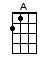 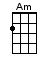 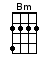 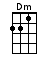 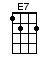 ~[E7]~ means tremolo on the E7 chordINTRO:  / 1 2 3 4 / 1 < SINGING NOTE:  C# >Oo oo oo [E7] oooooooo-[E7]oo, oo oo oo [A] oooooooo-[A] ooCHORUS:It's now or [A] never, come hold me [Bm] tight [Bm]Kiss me [E7] my darling, be mine to-[A]night [A]To-[Dm]morrow, will be [Am] too late [A]It’s now or [E7] never, my love [A] won’t wait [A]When I first [A] saw you, with your smile [Bm] so tender [Bm]My heart was [E7] captured, my soul sur-[A]rendered [A]I’d spend a [A] lifetime, waiting for the [Bm] right time [Bm]Now that you’re [A] near, the time is [E7] here at [A] last [A]CHORUS:It's now or [A] never, come hold me [Bm] tight [Bm]Kiss me [E7] my darling, be mine to-[A]night [A]To-[Dm]morrow, will be [Am] too late [A]It’s now or [E7] never, my love [A] won’t wait [A]Just like a [A] willow, we would cry an [Bm] ocean [Bm]If we lost [E7] true love, and sweet de-[A]votion [A]Your lips ex-[A]cite me, let your arms in-[Bm]vite me [Bm]For who knows [A] when, we’ll meet a-[E7]gain this [A] way [A]CHORUS:It's now or [A] never, come hold me [Bm] tight [Bm]Kiss me [E7] my darling, be mine to-[A]night [A]To-[Dm]morrow, will be [Am] too late [A]It’s now or [E7] never, my love [A] won’t wait [A]It’s now or [E7] never, my love [A] won’t wait [A]It’s now or ~[E7]~ never, my love won’t [A] wait [A]It’s now or [E7] never, my love [A] won’t wait [A]www.bytownukulele.ca